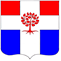 Администрациямуниципального образования  Плодовское  сельское  поселениемуниципального образования  Приозерский  муниципальный районЛенинградской  областиП О С Т А Н О В Л Е Н И Еот  08 августа  2016 года			     №  253В целях реализации мероприятий по разработке и утверждению административных регламентов предоставления муниципальных услуг в муниципальном образовании Плодовское  сельское поселение, в соответствии с Федеральным законом от 06.10.2003г. №131-ФЗ «Об общих принципах организации местного самоуправления» (с изменениями), Федеральным законом от 27.07.2010 №210-ФЗ «Об организации предоставления государственных и муниципальных услуг», Уставом муниципального образования Плодовское  сельское  поселение, администрация МО Плодовское сельское поселение  ПОСТАНОВЛЯЕТ:1. Утвердить административный регламент администрации МО Плодовское сельское поселение по предоставлению муниципальной услуги «Прием в эксплуатацию после переустройства и (или) перепланировки жилого помещения». (Приложение 1)2. Постановление администрации муниципального образования Плодовское сельское поселение муниципального образования № 330 от 10.12.2014 г. «Об утверждении административного регламента предоставления муниципальной услуги «По приему в эксплуатацию после переустройства и (или) перепланировки жилого помещения» считать утратившим силу.3. Опубликовать настоящее постановление в средствах массовой информации  и разместить на официальном сайте муниципального образования Плодовское сельское поселение в сети Интернет. 4. Постановление вступает в силу с момента опубликования. 5. Контроль за исполнением настоящего постановления оставляю за собой.Глава администрации                                                                                              Л. А. ШвиридС приложением можно ознакомиться на сайте: :  www.plodovskoe.spblenobl.ruОб        утверждении      административного регламента предоставления муниципальной услуги     «Прием     в     эксплуатацию после переустройства    и   (или)   перепланировки жилого помещения»